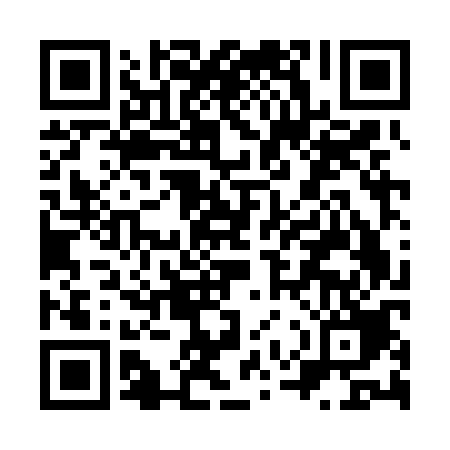 Ramadan times for Bastin, SlovakiaMon 11 Mar 2024 - Wed 10 Apr 2024High Latitude Method: Angle Based RulePrayer Calculation Method: Muslim World LeagueAsar Calculation Method: HanafiPrayer times provided by https://www.salahtimes.comDateDayFajrSuhurSunriseDhuhrAsrIftarMaghribIsha11Mon4:234:236:0811:573:555:475:477:2512Tue4:214:216:0611:573:565:485:487:2713Wed4:194:196:0411:563:575:505:507:2914Thu4:174:176:0211:563:585:515:517:3015Fri4:144:146:0011:563:595:535:537:3216Sat4:124:125:5811:564:015:545:547:3417Sun4:104:105:5611:554:025:565:567:3518Mon4:084:085:5311:554:035:575:577:3719Tue4:054:055:5111:554:045:595:597:3920Wed4:034:035:4911:544:056:006:007:4021Thu4:014:015:4711:544:076:026:027:4222Fri3:583:585:4511:544:086:036:037:4423Sat3:563:565:4311:534:096:056:057:4524Sun3:543:545:4111:534:106:066:067:4725Mon3:513:515:3911:534:116:086:087:4926Tue3:493:495:3711:534:126:096:097:5127Wed3:463:465:3511:524:146:116:117:5328Thu3:443:445:3311:524:156:126:127:5429Fri3:423:425:3111:524:166:146:147:5630Sat3:393:395:2811:514:176:156:157:5831Sun4:374:376:2612:515:187:177:179:001Mon4:344:346:2412:515:197:187:189:022Tue4:324:326:2212:505:207:207:209:043Wed4:294:296:2012:505:217:217:219:054Thu4:274:276:1812:505:227:237:239:075Fri4:244:246:1612:505:237:247:249:096Sat4:224:226:1412:495:247:267:269:117Sun4:194:196:1212:495:257:277:279:138Mon4:164:166:1012:495:267:287:289:159Tue4:144:146:0812:495:277:307:309:1710Wed4:114:116:0612:485:287:317:319:19